Supplementary Figure 1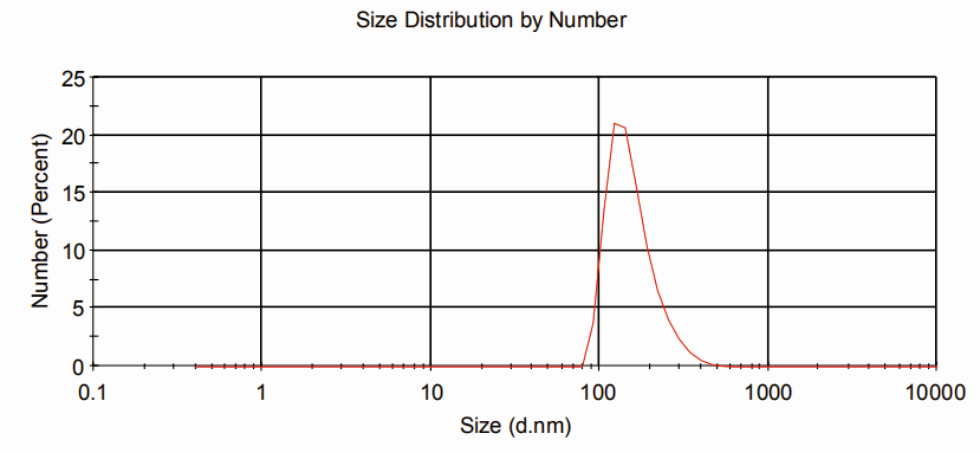 Supplementary Figure 1: The size and size distribution of the Ag@Fe3O4 nanoparticles measured by DLS. Supplementary Figure 2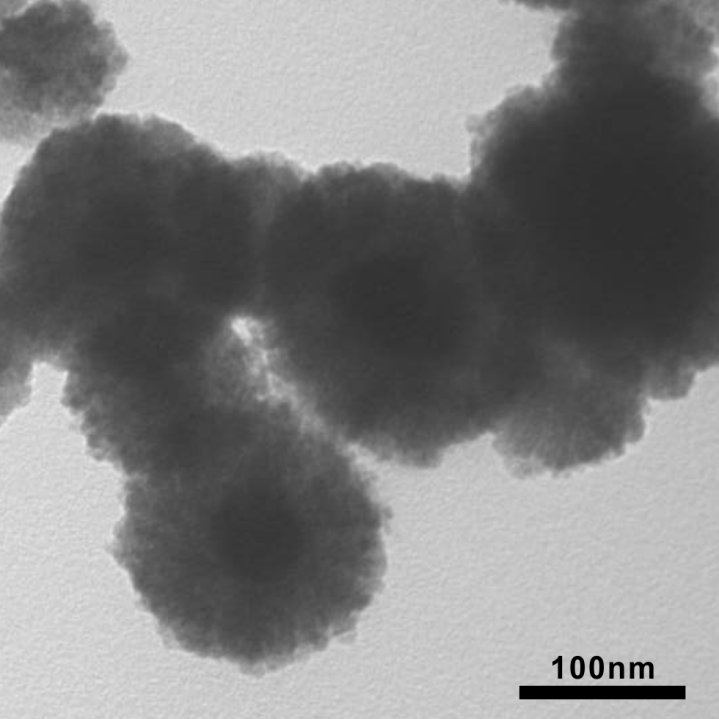 Supplementary Figure 2: TEM images of the Ag@Fe3O4 nanoparticles after irradiatting with an 808 nm light laser for 15 min at 5.0 W /cm2.